ČETVRTAK, 4.3.2021. HRVATSKI JEZIK- UČENIK LKPROČITAJ TEKST UZ POMOĆ UKUĆANA, VJEŽBAJ ČITATI NEKOLIKO PUTA.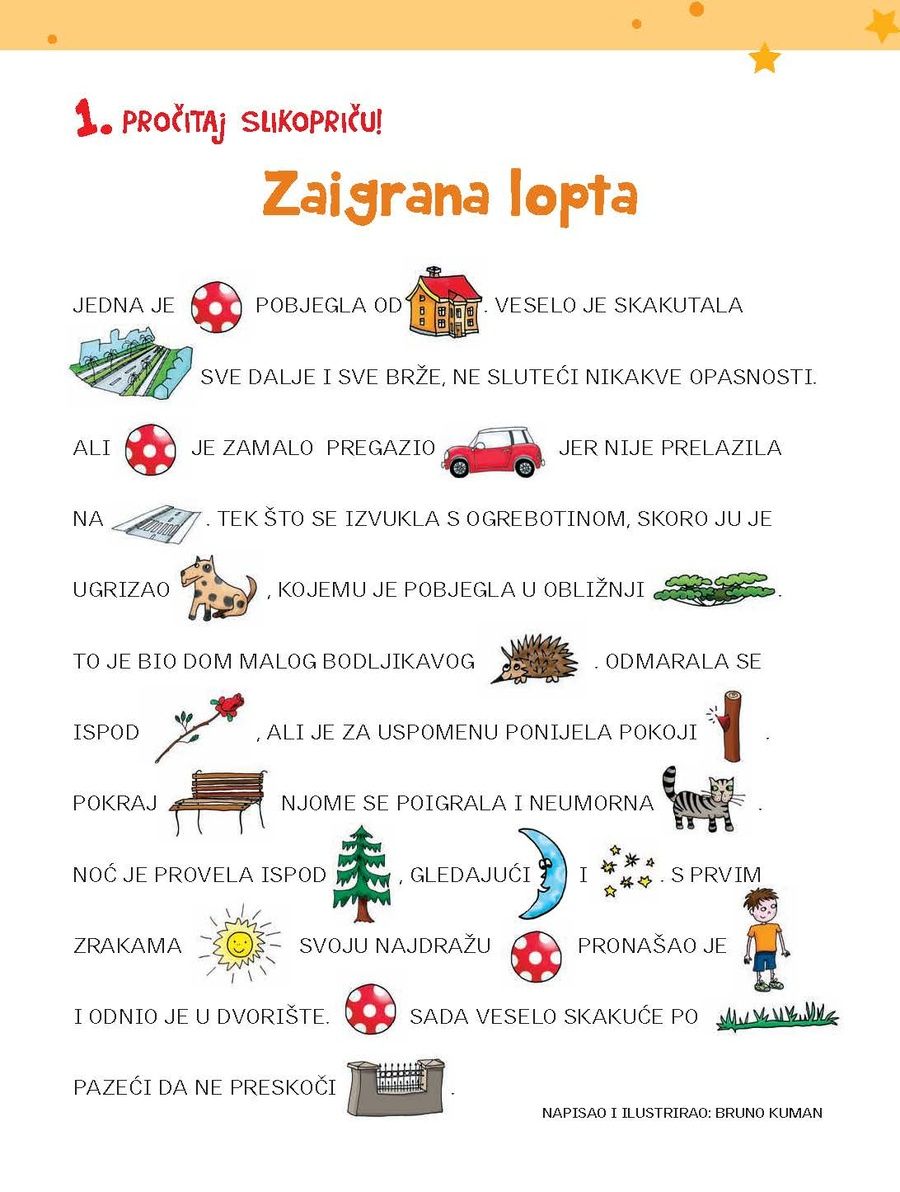 